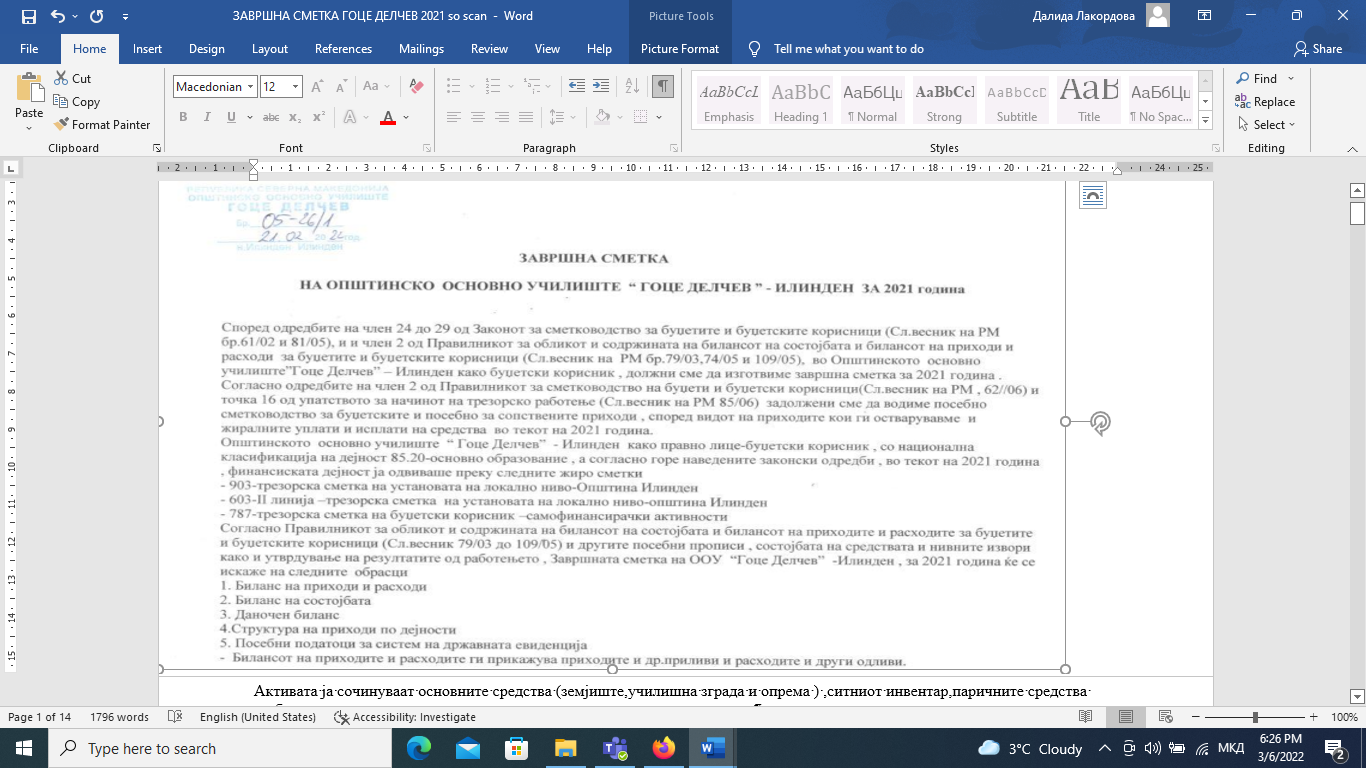 - Билансот на состојбата ја прикажува состојбата на средствата,обврските и изворите на средствата .Се составува во вид на двостран преглед во кој активата односно средствата се искажуваат на левата , а пасивата односно изворите на средствата на десната страна или во вид на листа во кој активата и претходи на пасивата.Активата ја сочинуваат основните средства (земјиште,училишна зграда и опрема ) ,ситниот инвентар,паричните средства ,побарувања по разни основи како и активни временски разграничувања.Пасивата ги прикажува сите извори на средствата како и сите други обврски по разни основи.- Даночноот биланс  е образец за утврдување на основата  за пресметување на  данок на добивка.- Структура на приходи по дејности  е образец кај што се искажува вкупниот приход - Посебните податоци прикажуваат поедини расходи или приходи за потребите на системот на државната евиденција  за корисниците на средствата од Буџетот  и фондовите .Согласно член 29 од Законот за сметководство  за буџети и буџетски корисници ,ООУ  “Гоце Делчев “ Илинден пропишаните обрасци за завршната сметка  за 2021 година ќе ги достави  најдоцна до 28.02.2022 год. до- Централниот регистар на Р.Mакедонија- Државниот завод за ревизија- Управата за јавни приходи - Локалната самоуправа-Општина Илинден .Во понатамошниот дел кон  изготвувањето на Завршната сметка ги искажуваме податоците за секоја жиро сметка пооделно на потребните обрасци .					                      I.	      903-СМЕТКА НА ЛОКАЛНАТА САМОУПРАВА-ОПШТИНА ИЛИНДЕНВо билансот на приходите и расходите  прикажани се податоци  по следниве табелиР А С Х О Д И 				     П Р И Х О Д И Просечен број на вработени според часови на работа во минатата год. 61 , во тековната година 66.Во билансот на состојбата се искажани следните податоци                                    А  К Т И В А                                                                        П А С И В А3. Во образецот даночен биланс не се искажани податоци.4. Во образецот структура на приходи по дејности е искажан податок за вкупните приходи  во износ од  98.840.063.00  ден.5.Во образецот посебни податоци за системот на државната евиденција  за корисниците на средствата на буџетот, се искажани потставките во делот на расходите - 421110- струја............................................... 260.028.00     - 421120- вода.................................................... 48.805.00      -421320-пошта ,телефон и телефакс и др.трошоци за комуникација .......................90.870.00  421410 – горива и масла........................  9.000.00423310- униформи.................................          0.00423320- обувки.......................................  3.594.00  425250- осигурување на недвижности и права....................................................48.803.00    425490 –др.здрав.услуги.......................48.800.00426990- други оперативни расходи-....73.676.00464940- трансфери при пензионирање...............................168.366.00 и во делот на приходи-741111-трансфер од буџет........................98.840.063.00  					                                III                                                                                  С М Е Т К А 603- ВТОРА ЛИНИЈА-СМЕТКА НА ЛОКАЛНА САМОУПРАВА-ОПШТИНА  ИЛИНДЕНБИЛАНС НА ПРИХОДИ И РАСХОДИР А С Х О Д И 					П Р И Х О Д И Просечен број на вработени  во претходна година 0 ,во тековна година 0 .2.Во билансот на состојбата се искажани следните податоци                                    А  К Т И В А                                                  		     П А С И В А                                                                                         III.                                      СМЕТКА -787-САМОФИНСИРАЧКИ АКТИВНОСТИ                                           1.БИЛАНС НА ПРИХОДИ И РАСХОДИ-2021 ГОДИНА				                               П Р И Х О Д И РАЗЛИКА ПОМЕЃУ ПРИХОДИ И РАСХОДИ-ДОБИВКА-ЗА ПРЕНОС ВО НАРЕДНАТА ГОДИНА .................................. 7.211.00 ден.2.Во билансот на состојбата се искажани следните податоци                             		  А  К Т И В А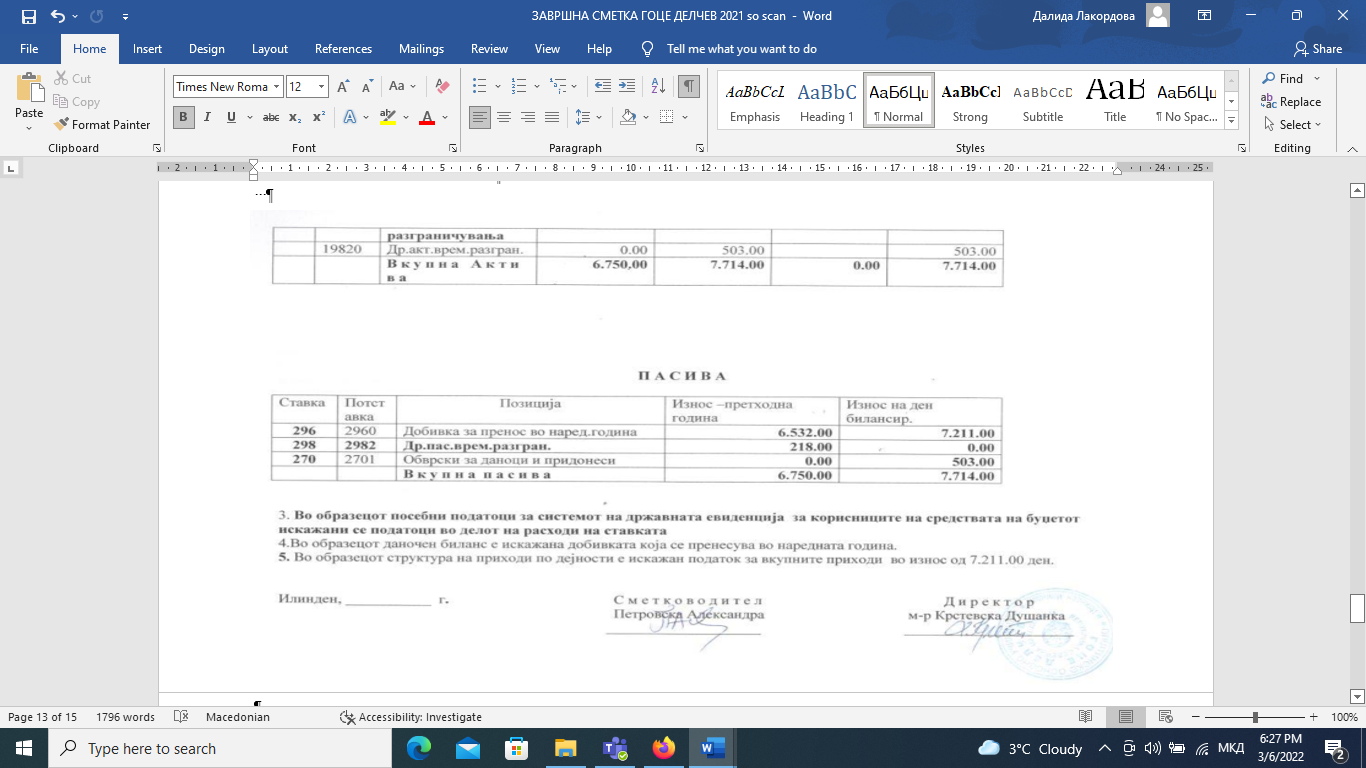 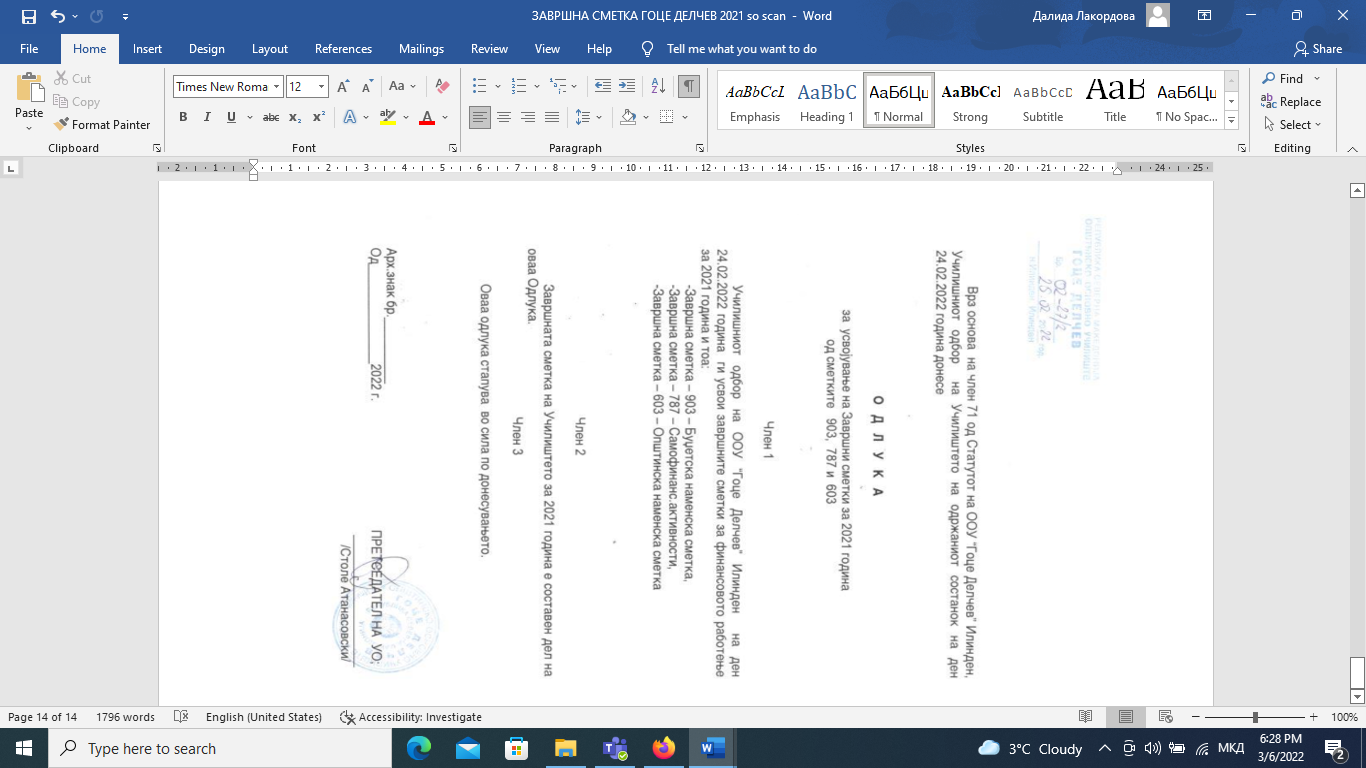 СтавкаПотставкаОпис на ставката-потставката-појаснување за 2021 год.2020 год.2021 год.401Основни плати и надоместоци19.904.674.0020.963.426.00401130Основни плати18.504.027.0019.501.554.00401310Персонал.данок на доход1.400.647.001.461.872.00402Придонеси за соц.осигурување7.726.211.008.152.412.00402110Основни прид.за ПИО5.186.226.005.473.744.00402210Осн.придон.за здравство2.070.263.002.183.720.00402220Осн.прид.за профес.заболување138.137.00145.563.00402310Осн.прид.за вработување331.585.00349.385.00420Патни и дневни расходи0.000.00420120Патување во земјата-патување0.000.00420130Патување во земјата-сместување0.000.00421Комунални услуги,греење,комуникација и транспорт1.410.948.001.361.782.00421110Електрична енергија од 12/2020 до 11/2021 501.961.00260.028.00421120Водовод и канализација од 12/2020 до 11/2021 42.277.0048.805.00421130Ѓубретарина од 12/2020 до 11/2021 год.94.811.00119.654.00421190Други комунални такси и услуги0.000.00421240Течни горива678.015.00800.283.00421310Пошта2.300.002.500.00421320Телефон и телефакс51.074.0088.370.00421390Др.телекомуникациски услуги2.045.000.00421410Горива и масла-за потреби на училиштето9.000.009.000.00421440Транспорт на луѓе29.465.0033.142.00423Ситен инвентар,алат и други материјали за поправки864.301.00853.704.00423110Канцелариски материјали71.625.0074.295.00423120Списанија,весници и други изданија-претплата на стручни списанија4.330.004.330.00423210Материјали за АОП-тонери и кертриџи28.865.0069.910.00423310Униформи16.853.000.00423320Обувки10.990.003.594.00423320Лекови0.001.356.00423610Наставно образовни материјали2.258.0029.490.00423620Училишни материјали155.179.00144.318.00423710Средства за хигиена227.493.00182.670.00423720Материјали за поправки267.640.00297.327.00423810Ситен инвентар38.545.0028.180.00423910Материјал за специјална намена0.000.00423990Други материјали40.523.0018.234.00424Тековно одржување712.584.001.301.131.00424210Одржување на згради294.764.00753.932.00424220Услуги за обезбедување на објекти-(12/20-11/21)343.380.00334.976.00424230Дезинфекција,дезинсекција,дератизација22.800.0015.200.00424390Одржување на други градби0.000.00424420Одрж.на софт.и хардв.опрема49.890.00159.605.00424440Одржување на друга опрема 1.750.0015.370.00424590Одржување на др.зел. површини0.0022.048.00425Договорни услуги940.600.001.676.793.00425190Изнајмување на др.вид опрема-озвучување3.000.000.00425250Осигурување на недвижнини и права34.600.0048.803.00425290Други нефинансиски услуги8.400.008.400.00425490Други здравствени услуги32.700.0048.800.00425740Дополнителни активности-Котизација за спорт.натпревари…2.600.000.00425760Превозни услуги во образованието-превоз на ученици 778.716.001.461.096.00425790Други образовни услуги-обуки 0.000.00425920Услуги за копирање,печатење69.446.0017.800.00425970Консултантски услуги0.000.00425990Други договорни услуги  11.138.0091.894.00426Други тековни расходи127.607.00232.578.00426120Членарини во домашни организации0.000.00426210Расходи за репрезентација64.955.0048.126.00426310Семинари и конференции6.200.001.500.00426410Објавување огласи38.334.00109.276.00426990Др.операт.расходи18.118.0073.676.00464Други трансфери0.00168.366.00464940Трансфери при пензионирање0.00168.366.00480Купување на опрема и машини569.283.001.622.090.00480140Купување компјутерска опрема43.001.001.223.250.00480160Куп.опрема за греење и климатизација0.000.00480190Купување на друга опрема526.282.00398.840.00482Други објекти4.234.520.0062.336.481.00482910Подготвување на проекти0.00213.580.00482920Изградба на др.објекти0.0060.762.436.00482930Реконструкција на други објекти4.164.900.001.360.465.00482940Надзор над изградба69.620.000.00483Купување мебел119.987.00141.300.00483110Купување канцелариски мебел0.000.00483120Купување на училишен мебел119.987.00108.300.00483190Купување на др.мебел0.0033.000.00485Вложувања и нефинансиски средства0.0030.000.00485710Книги за библиотека0.0030.000.00В к у п н о 401,402,420,421,423,424,425,426,464,480,482,483, 48536.610.715.0098.840.063.00СтавкаПотставкаОпис на ставката-потставкатаПретходна годинаТековна година741Трансфери од др.нивоа на власт36.610.715.0098.840.063.00741111Тек. Трансф. од др. нив. на вл.36.610.715.0098.840.063.00Претходна годинаТековна годинаТековна годинаТековна годинаСтавкаПотставкаПозицијаБрутоИсправка на вредностнето010Земјишта 2.818.600.002.818.600.000.002.818.600.000101Градежно земјиште 2.818.600.002.818.600.000.002.818.600.00020Градежни објекти53.748.420.0084.321.579.0023.407.999.0060.913.580.00022Опрема во  школство2.115.767.0015.511.784.0011.947.448.003.564.336.00025Др.средства за раб.281.866.00312.034.000.00312.034.00362Ситен инвентар во употреба0.00818.657.00365Испр.на вредн. на сит.инвентар0.00818.657.00198Актив.временски разграничувања3.877.008.005.887.762.005.887.762.001980Плати2.270.519.002.544.817.002.544.817.00198400Електр.енергија17.968.0024.020.0024.020.00198401Вода3.336.007.132.007.132.00198402Ѓубретарина8.390.008.390.008.390.00198405Др.ком.такси0.000.000.00198413Течни горива0.000.000.00198432Телефон,телефакс и интернет7.611.007.326.007.326.00198433Транспорт на луѓе1.450.0012.810.0012.810.00198434Обувки0.000.000.00198435Униформа0.000.000.00198501Канцелариски материјали0.000.000.00198502Списанија0.000.000.00198504Материјали за АОП0.000.000.00198509Материјали за поправка8.564.000.000.00198507Училишни материјали0.000.000.00198508Образовни материјали0.000.000.00198510Др.материјали0.000.000.00198505Средства за хигиена0.000.000.0019861Одрж.на згради0.000.000.00198512Ситен инвентар2.710.000.000.0019865Обезбедување на објекти30.680.0026.532.0026.532.0019863Одржување на апликативен софтвер3.540.003.540.003.540.0019870Др.здравствени услуги0.000.000.0019872Др.опера.расход0.000.000.0019873Расход за репрезентација2.989.000.000.0019875Објава на оглас4.354.000.000.0019876Превоз.усл.поврзани со образование176.616.00168.588.00168.588.00198761Др.Образовни услуги0.000.000.00198811Изградба на др.објекти0.003.084.439.003.084.439.00198812Реконструкција на др.објекти1.338.281.000.000.00198912Купување на книги0.00168.00168.00130Побарување на дадени аванси41.659.000.000.001300001Побарување на дадени аванси41.659.000.000.00В к у п н а   А к т и в а 62.883.320.00109.670.416.0036.174.104.0073.496.312.00СтавкаПотставкаПозицијаПретх.годинаПоч.состојбаИзнос на денот на билансирање220Обврски спрема добавувачи во земјата1.606.489.003.342.945.002201Добавувачи во земјата за обртни средства1.606.489.003.342.945.00280Обврски за плати2.270.519.002.544.817.002811Нетто плати за тековна година1.519.624.001.704.463.002840Персонален данок од плати115.147.00127.662.002850Придонеси од плати635.748.00712.692.00298Пасивни временски разграничувања41.659.000.002980Пасивни временски разграничувања41.659.000.009009000Деловен фонд58.964.653.0067.608.550.00В к у п н а  п а с и в а 62.883.320.0073.496.312.00СтавкаПотставкаОпис на ставката-потставкатаИзнос-претходна годинаИзнос-тековна година401Основни плати и надоместоци0.00                         0.00401130Основни плати0.000.00401310Персонал.данок на доход0.000.00402Придонеси за соц.осигурув.0.000.00402110Основни прид.за ПИО0.000.00402210Осн.придон.за здравство0.000.00402220Осн.прид.за проф.забол.0.000.00402310Осн.прид.за вработување0.000.00482Други објекти0.0036.805.224.00482920Изградба на др.објекти0.0036.805.224.00Вкупно 401,402, 0.0036.805.224.00СтавкаПотставкаОпис на ставката-потставкатаИзносИзнос-тековна година741Трансфери од др.нивоа на власт0.0036.805.224.00741111Тековни трансфери од други нивоа на власт0.0036.805.224.00198Акт. временски разграничувања0.000.000.001980Плати0.000.000.00Вкупна актива0.000.000.00СтавкаПотставкаПозицијаИзнос  од претходна годинаИзнос на денот на билансирање280Обврски за плати0.000.002811Нетто плати за тековна година0.000.002840Персонален данок од плати0.000.002850Придонеси од плати0.000.00В к у п н а  п а с и в а 0.000.00СтавкаПотставкаОпис на ставката-потставката  Износ –претходна годинаИзнос-тековна година423Материјали и ситен инвентар0.000.00423410Прехранбени артикли и пијалоци-за ученици учесници на натпревари 0.000.00423620Училишни материјали0.000.00423720Мтеријали за поправки0.000.00423910Материјали за спец. намени0.000.00425Договорни услуги0.000.00425240Осигурување за повреда и инвалидитет0.000.00425920Услуги за копирање,печатење0.000.00425990Др.договорни услуги0.000.00426Други тековни расходи0.000.00426410Објава огласи0.000.00426990Др.оперативни расходи0.000.00Вк. 423,425,4260.000.00СтавкаПотставкаОпис на ставката Износ претходна година Износ-тековна година723Административни такси и надоместоци6.532.007.211.00723020Приходи од осигурување0.000.00723119Други помошни активности во образованието-списанија2.695.006.532.00723120Приходи-кенгур0.000.00723122Приходи –фотографирање0.000.00723125Приходи-стара хартија3.837.00                    679.00723126Приходи-еко пакет0.000.00725Други недаоночни приходи0.000.00725922Приходи од осигурување на имот0.000.00В к у п н о                     6.532.007.211.00СтавкаПотставкаПозицијаПретходна годинаБрутоИсправка на вредностнето1001000Жиро сметка 6.532.007.211.000.007.211.00174Повраќај на даноци218.000.000.000.001740Повраќај на повеќе пл.данок на добивка218.000.000.000.00198Активни временски 0.00503.00503.00